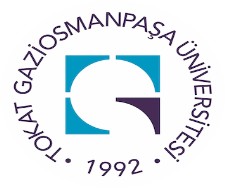 SINAV ÇİZELGESİARTOVA MESLEK YÜKSEKOKULUARTOVA MESLEK YÜKSEKOKULUSINAV ÇİZELGESİPROGRAMİŞ SAĞLIĞI  VE GÜVENLİĞİSINAV ÇİZELGESİSINAV TÜRÜYARIYIL SONU SINAVLARIİŞ SAĞLIĞI VE GÜVENLİĞİ-I. SINIFİŞ SAĞLIĞI VE GÜVENLİĞİ-I. SINIFİŞ SAĞLIĞI VE GÜVENLİĞİ-I. SINIFİŞ SAĞLIĞI VE GÜVENLİĞİ-I. SINIFDERSİN ADIDERS SORUMLUSU/GÖZETMEN TARİH/GÜNSAATSINIFIş HijyeniÖğr.Gör. Ferhat ŞahinÖğr.Gör. Aysun Gökalp  15/04/2024 – Pazartesi 11:00J-KIlk yardımÖğr.Gör. Aysun GökalpÖğr.Gör. Ferhat Şahin15/04/2024 – Pazartesi 14:00J-KÇalışma Alanların İSG-1Öğr.Gör. Emel Elif YardımcıÖğr.Gör. Ahmet Alperen Zeybek 18/04/2024 – Perşembe 11:00J-KErgonomi  Öğr.Gör. Ahmet Alperen ZeybekÖğr. Gör. Emel Elif Yardımcı16/04/2024 – Salı 11:00J-KIş Kazaları ve Meslek Hastalıkları Öğr.Gör. Aysun GökalpÖğr.Gör. Ferhat Şahin16/04/2024-Salı   13:00J-KKariyer PlanlamaÖğr.Gör. Ahmet Alperen ZeybekÖğr. Gör. Emel Elif Yardımcı19/04/2024- Cuma 15:00J-KTürk Dili IÖğr. Gör. Emel Elif Yardımcı Öğr.Gör. Ahmet Alperen Zeybek17/04/2024- Çarşamba 09:00J-K  İngilizce IÖğr.Gör. Ferhat ŞahinÖğr.Gör. Aysun Gökalp17/04/2024-Çarşamba 11:00J-KAtatürk İlkeleri ve İnkılap Tarihi IÖğr.Gör. Ahmet Alperen ZeybekÖğr. Gör. Emel Elif Yardımcı 17/04/2024-Çarşamba 10:00J-KİŞ SAĞLIĞI VE GÜVENLİĞİ-II. SINIFİŞ SAĞLIĞI VE GÜVENLİĞİ-II. SINIFİŞ SAĞLIĞI VE GÜVENLİĞİ-II. SINIFİŞ SAĞLIĞI VE GÜVENLİĞİ-II. SINIFDERSİN ADIDERS SORUMLUSU/ GÖZETMEN TARİH/GÜNSAATSINIFBina Yönetim SistemleriÖğr.Gör. Aysun GökalpÖğr.Gör. Ferhat Şahin15/04/2024 -Pazartesi13:00J-KİSG Mevzuatı Öğr.Gör. Aysun GökalpÖğr.Gör. Ferhat Şahin16/04/2024- Salı 14:00J-KYangından Korunma Yöntemleri Öğr.Gör. Ferhat ŞahinÖğr.Gör. Aysun Gökalp  17 /04/2024 Çarşamba 13:00J-KAcil Durum Afet YönetimiÖğr.Gör. Emel Elif YardımcıÖğr.Gör. Ahmet Alperen Zeybek 18/04/2024-Perşembe 14 :00J-KRisk Değerlendirme AnaliziÖğr.Gör. Ahmet Alperen ZeybekÖğr.Gör. Emel Elif Yardımcı18/04/2024 -  Perşembe13: 00J-KÇevre Koruma Öğr.Gör. Emel Elif YardımcıÖğr.Gör. Ahmet Alperen Zeybek19/04/2024 - Cuma11:00J-K